Legislative Review FormAgency: Metro Transit Department	Contact person:  Dave VanderZee	Phone:  (206) 477-0091Ordinance 	Motion	Proviso 	Report 	Other 	Civil Division Prosecuting Attorney ReviewName Cheryl Carlson	Version Final			Date 1/12/21Dept. Director or Designee Review Name Terry White	Version Final			Date 2/10/2021Performance Strategy & Budget Office ReviewName Shelley DeWys	Version Final			Date 3/8/21Technical Form/Code Reviser Review – Confirm adherence to legislative formatName Bruce Ritzen	Version Final                               Date 1/7/21Executive Office Review & Transmittal ApprovalName Karan Gill	Version Final			Date 3/8/21ENTRANCE CRITERIA REVIEW	EXEC OFFICE (initials)   KCC CLERK Fiscal note? 	Y     NA   BB          Y    NA                  KC Strategic Plan reference in letter?	Y     NA   BB          Y    NA                  Proof read for spelling and grammar? 	Y     NA   BB          Y    NA                  All pertinent attachments listed/labeled?	Y     NA   BB          Y    NA                  Costs identified/described in letter	Y     NA   BB          Y    NO                   Regulatory Note Required and Complete?       		Y     NA   BB          Y    NO                  Formatted/Delivered in word-searchable doc format?       	Y     NA   BB          Y    NA                  Potential Annexation Area (PAA) impacts identified? 	Y     NA   BB          Y    NO                  Advertising required? if yes, cite all pertinent code/laws.    	Y     NA   BB          Y    NO                  Any special circumstances affecting processing time?  	Y     NA   BB          Y    NA                  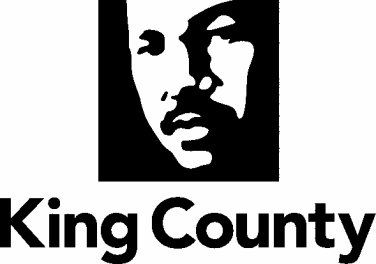 